INDICAÇÃO Nº 5515/2017Indica ao Poder Executivo Municipal que efetue serviços de dedetização nas redes de esgoto do Jardim Pérola.Excelentíssimo Senhor Prefeito Municipal, Nos termos do Art. 108 do Regimento Interno desta Casa de Leis, dirijo-me a Vossa Excelência para sugerir que, por intermédio do Setor competente, seja executado serviços de dedetização nas bocas de esgoto do Jardim Pérola. Neste município. Justificativa:Recebemos reclamações de moradores de diversos bairros sobre a aparição de animais peçonhentos e insetos vindos das redes de esgoto e invadem as residências. Os mesmos relatam que há tempos este tipo de serviço não é realizado, contribuindo para a proliferação desses insetos.Plenário “Dr. Tancredo Neves”, em 23/06/2017.Edivaldo Meira-Vereador-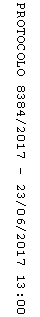 